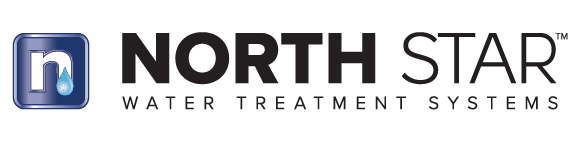 Bulletin No.: Date: Subject:012523	January 25, 2023	Product Obsolescence 	In an effort to improve our operational efficiency and streamline our product portfolio we will be discontinuing several low volume filters and open sump filter housings from our offering.  The following products are being discontinued as soon as existing inventory is depleted.We will continue to offer the other micron sizes and filter media types for the 2.5” x 10”, 4.5” x 10”, and 4.5” x 20” filters.ModelPart NumberDescriptionNSIF1007358488INLINE REFRIGERATOR FILTERNS900373584704.5” X 20"  1-1/2" NPT FILTER HOUSINGNS200273584462.5” X 20"  3/4" NPT FILTER HOUSINGNS25073583492.5” X 10” SEDIMENT FILTERS , MELT BLOWN 50 MICRONNS95073583814.5” X 10” SEDIMENT FILTERS , MELT BLOWN 50 MICRONNS205273583572.5” X 20” SEDIMENT FILTERS , MELT BLOWN 5 MICRONNS905273583994.5” X 20” FILTER SEDIMENT MELT BLOWN 20" 5 MICRON